 L.dz. ZZP-730/21 	 						Szczytno, 9 listopada 2021 r.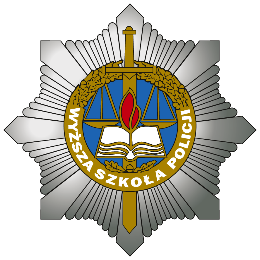 PONOWNA INFORMACJAO WYBORZE OFERTY NAJKORZYSTNIEJSZEJw postępowaniu nr 08/SIR/21 na remont i przebudowę pomieszczeń Akademika nr 8 
Wyższej Szkoły Policji w SzczytnieW postępowaniu o udzielenie zamówienia prowadzonym w trybie podstawowym nr 08/SIR/21 w dniu 14.10.2021 r. złożono 9 ofert.Zamawiający działając na podstawie art. 253 ust. 1 pkt 1 ustawy z dnia 11 września 2019 r. Prawo zamówień publicznych (tekst jednolity Dz. U. z 2021 r., poz. 1129 z późn. zm.) zwanej dalej ustawą Pzp informuje, iż w prowadzonym postępowaniu, jako najkorzystniejsza została wybrana oferta Wykonawcy: Usługi Remontowo-Budowlane Adam Kossewski ul. Giżycka 7/1 11-700 Mrągowo (oferta nr 7). Cena brutto wybranej oferty (łącznie z podatkiem VAT) wynosi: 846 691,32 zł. Wybrana oferta spełnia wymagania Specyfikacji Warunków Zamówienia oraz ustawy Pzp i w wyniku oceny ofert wg kryteriów uzyskała łącznie 100,00 pkt;- w kryterium „cena” – 90 pkt.- w kryterium „okres gwarancji” – 10 pkt.Poniżej zestawienie ofert złożonych w przedmiotowym postępowaniu oraz przyznana punktacja: Umowa z wybranym Wykonawcą zostanie zawarta zgodnie z art. 308 ust. 2 ustawy Pzp, w terminie nie krótszym niż 5 dni od dnia przesłania zawiadomienia o wyborze  najkorzystniejszej oferty. W związku 
z powyższym, umowa zostanie zawarta w dniu 16.11.2021 r.                                                                                                               KanclerzWyższej Szkoły Policji  w Szczytnieinsp. Agnieszka Leśniewskawykonano w 1 egz.:pocztą elektronicznąoryginał pozostaje u nadawcyopr./wyk. BCtel. 733 5281Nr oferty Nazwa/ adres WykonawcyKryteria oceny ofertKryteria oceny ofertKryteria oceny ofertNr oferty Nazwa/ adres WykonawcyLiczba punktów w kryterium „cena”90%Liczba punktów w kryterium „okres gwarancji” 10%Razem3.EURO-PARTNER Małgorzata Mroczek 12-100 Szczytno, ul. Kochanowskiego 2C86,67 pkt10,00 pkt96,67 pkt 1.„JAN” Usługi Remontowo-Budowlane Janusz JabłońskiBryki 28a86,10 pkt10,00 pkt96,10 pkt4.MEZARIST Michał Zarembski 10-692 Olsztyn, ul. Janowicza 15/1977,42 pkt10,00 pkt87,42 pkt6.INTERVIS Sp. z o.o. 10-416 Olsztyn, ul. Towarowa 17A73,54 pkt10,00 pkt83,54 pkt8.Konsorcjum firm: Zakład Usług Inwestycyjnych Inwest-Serwis Wojciech Grochowski (lider) Inwest-Serwis Sp. z o.o. (partner)10-086 Olsztyn, ul. Polna 1960,34 pkt10,00 pkt70,34 pkt